GOVERNMENT OF WEST BENGAL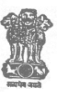 Office of the Sub-Divisional OfficerDamodar Canal No. –I Sub-DivisionBurdwanMemo. No.: - 	742	                                                                   Dated:-  13/11/2019Due to unavoidable circumstances the following changes have been made under this corrigendum as follows:- All other terms and conditions remain unchangedSub Divisional OfficerD.C.  NO-1 Sub-DivisionCourt Compound , Purba BardhamanGovt. of West Bengal			                                		                                :-     Sub: Corrigendum against   :- NOTICE INVITING TENDER No.  08MGNREGA/D.C. NO-I SUB DIVISION/ 2019-20Vide memo no. 721(8) Dtd – 31.10.2019                   SUBJECT         IN PLACE OF    TO BE READ ASDate and time of receiving tender     18/11/2019     Up to   14.00 Hrs     19/11/2019     Up to   14.00 HrsDate and time of opening tender	18/11/2019     After  14.30 Hrs19/11/2019     After  14.30 Hrs